THE ALL-STARS PREVENTION Group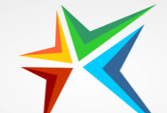 (An extension of Surry County Office of Substance Abuse Recovery, focused on Substance Use Prevention)All-Stars Meeting ReportHeld from 5:00 PM to 6:00 PM, March 8, 2022Historic Courthouse, Dobson, NC  Meeting ReportSummary of MeetingIntroduction with list of outcomes Participant demographics Summary of findings with each outcome, including representative quotes, results of yes or no questions, and quantitative data Recommendations I. Summary of Meeting: The Surry County Substance Abuse Office held a community meeting on Tuesday, March 8, 2022, involving various members of the community representing Surry County. Ms. Charlotte Reeves, Community Outreach Coordinator, led the meeting with 13 community members present. The first meeting of 2022 was to discuss more about coalitions and the importance of gratitude within a community.  II. Introduction

The Surry County Substance Abuse Recovery Office held a community meeting with thirteen community members on March 8, 2022. The meeting was conducted as part of the Substance Abuse Recovery Office’s involvement in reducing the number of opiate and other drug related deaths and abuse in Surry County. The All-Stars have had previous discussions about the ways that Surry County Substance Abuse Recovery Office has set up a proposed “Continuum of Care”, to explore ways to eliminate many impediments for those residents, seeking treatment and recovery.  This meeting was held at the Historic Courthouse in Dobson, NC.  The goal of this meeting is to promote discussion within our group that can extend to our community about the problem of substance use disorder and mental health issues.III. Participant Demographics Thirteen participants took part in the meeting: 12 women  1 manIV. Participant Perspectives Perspective 1:  Charlotte Reeves welcomed everyone and announced that tonight will be a short meeting along with group discussion. She first welcomed all members back and thanked them for their continuous collaboration. Perspective 2:  	Furthermore, Ms. Reeves elaborates on the efforts of community outreach with an upcoming easter egg hunt at Fisher River Park on April 2nd organized by the SAR office. Perspective 3:  Ms. Reeves led a discussion regarding the coalitions efforts to enforce youth outreach within the community especially with the efforts to introduce youth-friendly activities such as the Surry Friends of Youth Fishing taking place at Westwood Park on April 30th. Perspective 4:  Next, Charlotte opened the floor up to Jamie Edwards regarding data on the coalition and explaining benefits and reasons for coalitions while capitalizing on the importance for the All-Stars Prevention Group to become a non-profit organization. Perspective 5:  Ultimately, Ms. Reeves introduces the All-Star Prevention Group by laws and reviewing the by laws in efforts to form into a coalition.Prevention 6: Furthermore, Ms. Reeves begins the distribution of NARCAN and the proper training necessary for administering NARCAN in case where it is needed. Prevention 7:  Charlotte then mentions the next scheduled meeting being held April 12, 2022, at 5 pm where updates and future coalition efforts will be continued. Prevention 8: Lastly, Ms. Reeves opens the floor for general discussion regarding the All-Star Prevention Group future steps, any opinions or concerns of the members, and stronger efforts in community outreach. Prevention 9:  Ms. Reeves thanked everyone for attending the meeting and participating in the discussion and activity regarding the importance of prevention work in our community and ended the meeting. V. Recommendations The All-Star Prevention Group Members that were present all agreed that sharing ideas, monthly, is a great educational opportunity.  Once again, everyone agrees that the substance abuse problems continueto be a major issue for those who are suffering with the problem, their families, and our County.  The meeting was adjourned and will meet again in the month of April. Everyone was informed to check their email for The All-Star Prevention Group correspondence.  The members were briefed that there will also be an email sent out with the March Meeting Minutes and an announcement of the next scheduled meeting date and location. Thank you to the new participants who attended this meeting.  It was a great success.  Charlotte Reeves also requested that everyone check out the Surry County Opioid Response Effort Facebook page and website at surrycountycares.com.If you have any questions, or need additional information, please contact:Charlotte Reeves at:  reevesc@co.surry.nc.us